Revised Draft Agendaprepared by the Office of the UnionDisclaimer:  this document does not represent UPOV policies or guidance	Opening of the meeting	Adoption of the agenda	Presentations on:(a)	existing arrangements for DUS cooperation and the results of the TC survey on cooperation in DUS examination (Office of the Union and Chairperson of the TC);(b)	existing quality assurances systems in members of the Union (members of the WG-ISC);(c)	key elements in the explanatory notes on novelty and the role of the PLUTO database (Office of the Union);(d)	examples of the implementation of the novelty provisions (members of the WG-ISC);(e)	key elements in the explanatory notes on priority (Office of the Union);(f)	experiences in the implementation of the priority provisions, including determination of the date of the first application (members of the WG-ISC);  and(g)	ways to mutually recognize documents (members of the WG-ISC).	Next steps (document UPOV/WG-ISC/3/2)	Date and program of the next meeting[End of document]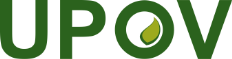 EInternational Union for the Protection of New Varieties of PlantsWorking Group on a Possible International System
of CooperationThird Meeting
Geneva, October 24, 2017UPOV/WG-ISC/3/1 Rev.Original:  EnglishDate:  October 6, 2017